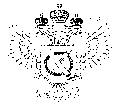 «Федеральная кадастровая палата Федеральной службы государственной регистрации, кадастра и картографии» по Ханты-Мансийскому автономному округу – Югре(Филиал ФГБУ «ФКП Росреестра»по Ханты-Мансийскому автономному округу – Югре)г. Ханты-Мансийск,	   									       Ведущий инженер ул. Мира, 27					                          		     отдела контроля и анализа деятельности    									                                                     Кургак Н.В.						                                                                                    8(3467) 960-444 доб.2010 
                                                                                                                                                                                     e-mail: Press86@ural.kadastr.ru
Пресс-релиз01.01.2019Кадастровая палата проводит анкетирование среди кадастровых инженеров,действующих на территории Ханты-Мансийского автономного округа – ЮгрыВ четвертом квартале 2018 года Кадастровая палата по Уральскому федеральному округу провела анкетирование профессиональных участников рынка недвижимости – кадастровых инженеров, действующих на территории Ханты-Мансийского автономного округа – Югры по вопросам стоимости кадастровых работ (тарифы, расценки, ставки и прочее) в зависимости от видов объектов недвижимости и иных имеющих существенное значение критериев, также по вопросам взаимодействия с учреждением.Взаимодействие с кадастровыми инженерами – специалистами, непосредственно участвующими в процессе оказания и получения гражданами услуг Росреестра, является важной сферой деятельности Кадастровой палаты. От совместной и слаженной работы двух крупных участников рынка недвижимости зависит то, насколько услуги в сфере кадастрового учета и регистрации прав будут доступны населению.Оценить эффективность реализованных в Кадастровой палате способов взаимодействия (совещания, рабочие встречи, информационные письма, консультации) помогает анкетирование. Так в большинстве анкет за четвертый квартал 2018 года, рабочие встречи и совещания, были выбраны как наиболее удобная форма взаимодействия с органом кадастрового учета.Анализ анкет позволяет определить обобщенные сведения о стоимости кадастровых работ, работ по подготовке межевых планов и проектов межевания, также о сроках исполнения кадастровых работ в отношении земельных участков и объектов капитального строительства.Заполнить анкету можно при личном приеме в межрайонном отделе регионального филиала Кадастровой палаты по Уральскому федеральному округу (г. Ханты-Мансийск, ул. Мира, д. 27) и в офисе многофункционального центра «Мои документы» (г. Ханты-Мансийск, ул. Энгельса, 45 бл. Б). Кроме того, анкеты высылаются на электронные почты организациям, осуществляющим указанные работы.Для тех, кто еще не получает подобную рассылку и желает принять участие в анкетировании, предлагаем прислать заявку на адрес электронной почты: MO86@ural.kadastr.ru, priem8612@yandex.ru, с указанием Ф.И.О. специалиста, наименования организации и контактных данных.Все поступившие анкеты будут проанализированы и учтены в дальнейшей работе._____________________________________________________________________________При использовании материала просим сообщить о дате и месте публикации на адрес электронной почты Press86@ural.kadastr.ru или по телефону 8(3467) 960-444 доб.2010. Благодарим за сотрудничество.